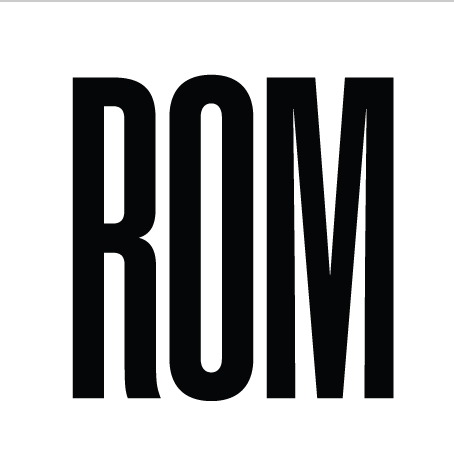 IARTS TEXTILES OF INDIA GRANTAPPLICATIONDeadline: May 15, 2024InstructionsThe IARTS Textiles of India Grant supports a project on Indian textile arts. This biennial grant of $15,000 CAD can be used anywhere in the world by anyone in the world toward a project that enhances knowledge about Indian textiles, dress, or costume. Applicants can include scholars, curators, educators, community leaders, artists and enthusiasts. Projects can be research-based or creative, and must further the preservation, documentation, encouragement, improvement, interpretation, or revival of Indian textile arts towards enhancing a critical awareness about their history and/or future. Through the support of such activities, the grant is meant to encourage cultural understanding, institutional collaboration, and public engagement.The award has two components:A project on Indian textiles, which can include research in any institution or collection, fieldwork, apprenticeship, revival activities, creative work or interpretation. Maximum of $15,000.A public program related to the project presented in Toronto, Canada or online at the end of the award period, which can include a lecture or workshop, a publication, an online exhibition or resource, an installation, a performance, or any combination of these. The details of this program can be discussed further with museum staff after the grant has been awarded. In the application, we are interested in your vision for a public outcome that can be put together by the end of the grant period. Maximum of $7000 is available for this part, which is separate from the $15,000 grant. Program funds will be directly administered by the ROM. Please note that the mounting of a physical exhibition does not fall within the budget. ROM can provide invitation letters for travel to Toronto but cannot guarantee visas; international applicants should plan to apply 4-6 months in advance. If the grant facilitates the production of artwork, ROM reserves the right of first refusal to acquire the artwork.EligibilityThe award can be made to a person or a group of people. It is open to residents of any country, 18 years and older.Level of AwardA grant of $15,000 CAD is given for the proposed project. The grant can be used for direct expenses related to the project such as transportation, visas, accommodation, supplies, equipment. Fees for professional services (such as videographer, translator) are allowed up to $5000. Applicants without full-time employment are allowed a stipend up to $5000. Please note that you will be asked to submit a report about halfway through the grant period and an account of how project grant funds are spent will be required at the end of the grant period, with original receipts wherever possible. The award does not cover travel for the applicant's students, installation costs for a museum exhibition, or top-up of regular salaries.Award Selection CriteriaApplicant's demonstrated history of engagement with and passion for Indian textilesOriginality and innovativeness of the project, especially toward new perspectives, sources, or methodologies in the field of Indian textilesRigour of the projectCare and clarity of objectives and design of the projectThe viability of the project within the time frame and budget, and how prepared the applicant is to carry out the projectThe contribution of the project to the applicant’s personal or professional developmentThe impact of the project on wider audiences and communitiesLetters of supportApplication MaterialsCompleted 2024 Application form. Total application should not to exceed 7 pages. 2-page resume for the lead applicant(s). If more than one lead applicant, please designate who will be responsible for communication, reporting, and budget.Supporting letter(s) from institutions, organizations, or individuals with whom you plan to carry out the project. If working with makers, ensure the project is co-produced with them.2 reference letters in support of the project and lead applicant(s), emailed separately and directly to iarts@rom.on.ca by the deadline.Please submit all applications materials and queries to iarts@rom.on.caDEADLINE: May 15, 2024January 1, 2024 Call for proposals openMay 15, 2024 Deadline to submit proposalsJune 15, 2024 Notice of decisionJuly 2024 Funds made availablePart I: Applicant Information (Max 7 pages for full application)Part II: Project or Program DescriptionPart III: BudgetPLEASE USE CANADIAN DOLLARS FOR CALCULATING YOUR COSTS. A final financial accounting will be required with the submission of receipts; all non-expended funds must be returned to IARTS.APPLICATION SHOULD NOT EXCEED 7 PAGESName of Applicant:Name of Applicant:Mailing Address:Mailing Address:Telephone:Email:Project Title:Summary of Project Objective(s):Please list names of 2 referees – their letters should be emailed directly to iarts@rom.on.ca by the deadline.Funding ($CAD)Funding ($CAD)Total Costs of Project:$Funds Available from Other Sources  (if none, put 0):$Total Funding Request to IARTS:$Applicant Signature:Date:1. ProjectProject Description: Describe in sufficient detail the project objectives (what you propose to do), significance, and methodology (how you will carry out the project).Additional Information Required:If a Research Project: include a list (bibliography) of related existing studies.If a Creative Project: explain benefit to artist/community/society and how it is different from other creative works.If an Artist/Designer Collaboration: indicate how artists are to be acknowledged and recognized in final product, and any commercial considerations.If involving a Private Collection or a Family Project: describe how knowledge will be shared with wider audiences.If including Professional Fees or Applicant Stipend: explain the need and how rates are calculated.Proposed Timeframe: How long will the project take, and when do you propose to carry it out? What is the timeline?Participants: Who is involved in the project, and what are their qualifications to conduct the work?Results: What are the intended results and products? (Outcome examples may include but are not limited to: publications, installations, webinars, databases, websites)Permissions: Do you have the required permissions and authorizations to carry out the work? You must provide supporting letters from institutions (e.g. museums, including the ROM), organizations or individuals with whom you propose to do your project. Please elaborate on any possible challenges to carrying out the project.2. Associated Public ProgramProgram Description: Please describe in sufficient detail the public program you envision, including details on when, where and how you would carry it out, or how it might be done virtually if you encounter travel restrictions. The available budget is around $7,000 CAD. This amount is administered by ROM and is separate from the $15,000 grant received by the successful applicant. (Note that printing and dyeing demonstrations cannot be carried out at the ROM.)Allowable Expenses:Direct expenses related to the project and program, such as transportation, visas, accommodation, suppliesProfessional fees up to $5,000Applicant stipend up to $5,000Hard equipment such as a camera up to $2,000Non-allowable Expenses:Travel for applicant’s studentsExhibition costsProject or Program Budget (provide details and calculation in space below headings)($CAD)Transportation (e.g. airfare, local transportation, e.g. flight Mumbai - Jaipur @ $200):Transportation (e.g. airfare, local transportation, e.g. flight Mumbai - Jaipur @ $200):$Accommodation (e.g. 4 nights @ $200):Accommodation (e.g. 4 nights @ $200):$Meals (e.g. 4 days @ $50 per day):Meals (e.g. 4 days @ $50 per day):$Supplies:Supplies:$Equipment, up to $2,000:Equipment, up to $2,000:$Professional Fees  (e.g. videographer, translator, digitization) up to $5,000, or Other Expenses:Professional Fees  (e.g. videographer, translator, digitization) up to $5,000, or Other Expenses:$Stipend for Applicant(s) if not permanently employed, up to $5,000 (indicate the time period and rate):Stipend for Applicant(s) if not permanently employed, up to $5,000 (indicate the time period and rate):$Total (not to exceed $15,000):$